K9R015/3NS2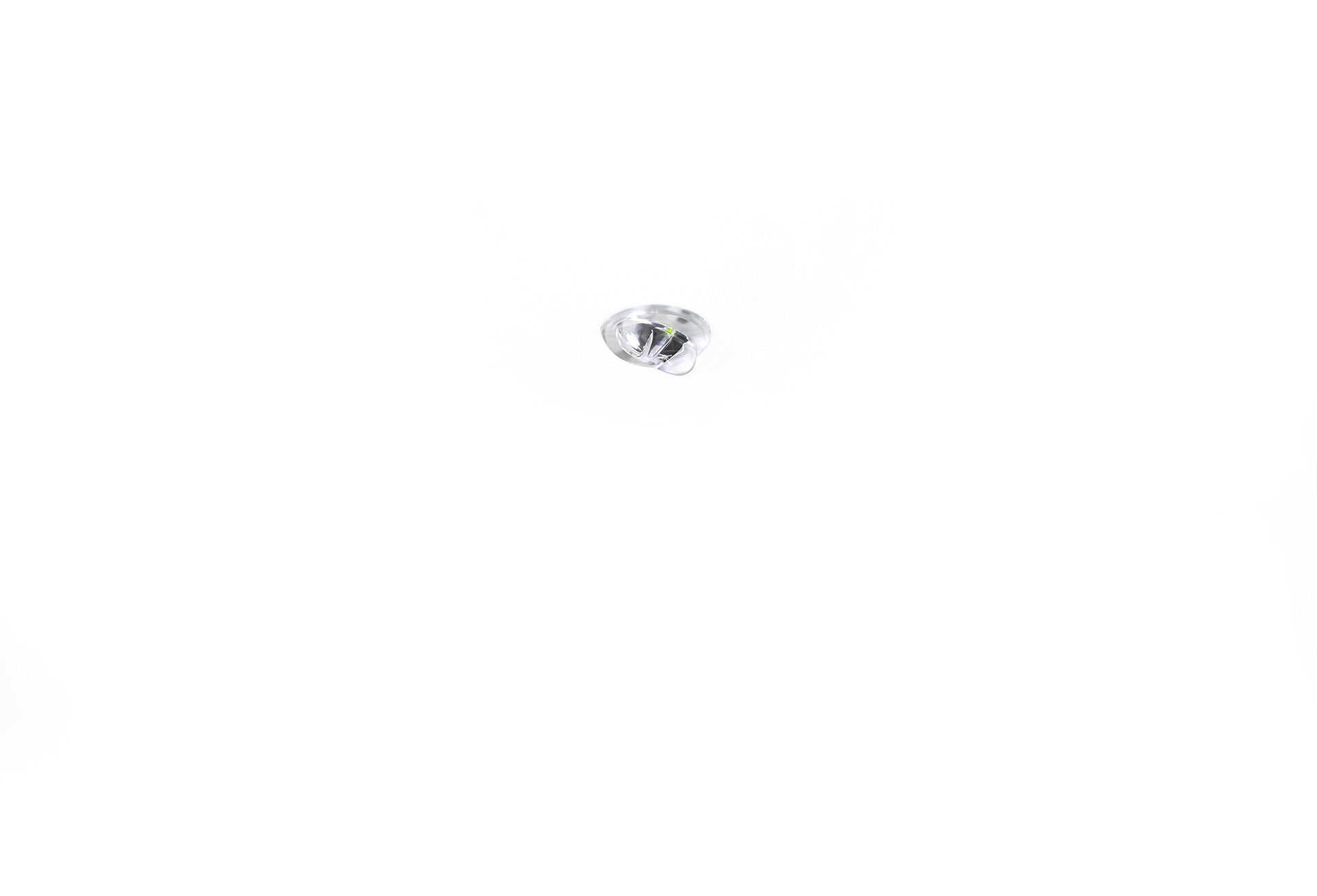 Mini noodmodule voor vluchtwegverlichting. Inbouw. Autonoom armatuur (bevat batterij). Afmetingen: Ø 30 mm x 32 mm. Minimale afmetingen, met geëxtrudeerd aluminium koellichaam en optionele 5 mm afwerkboord, elektronica in afzonderlijke polycarbonaat behuizing met schroefloze opening, automatische elektrische aansluiting, schroefloze aansluitklemmen (tot 2.5 mm²). Lijnvormige lichtverdeling, geoptimaliseerd voor 1 lux langs de as van de vluchtweg. Lichtopbrengst in noodwerking: 210 lm. Opgenomen vermogen: 0.9 W. Spanning: 220-230V. Autonomie: 180 minuten. De armatuur bevat lampgegevens, batterijdatum en -type zoals vereist volgens EN 60598-2.22. Batterij: 4 x NiMh 1,2V 2,2Ah. Levensduur batterij: 10 jaar. Wekelijkse automatische functietest, duurtest elke 13 weken, conform EN 50172 en EN 62034. Bewaking en controle via ESM-software voor centraal onderhoud. Verbinding via draadloze 868 MHz communicatie. Isolatieklasse: klasse II. Fotobiologische veiligheid EN 62471: RISK GROUP 1 UNLIMITED. Koellichaam van geëxtrudeerd aluminium behuizing, RAL9003 - signaalwit. IP-graad: IP20. IK-graad: IK04. Ambient temperature: 5°C - 35°C. Gloeidraadtest: 850°C. 5 jaar garantie op armatuur, driver, lichtbron en batterij (voor autonome armaturen). Certificeringen: CE. De armatuur is ontwikkeld en geproduceerd volgens standaard EN 60598-2.22 in een bedrijf dat ISO 9001 en ISO 14001 gecertificeerd is.